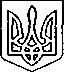 Щасливцевська  сільська  радаВиконавчий  комітетРІШЕННЯ28.05.2019 р.				№ 83Про відмову у погодженні на розміщення засобів зовнішньої рекламиРозглянувши заяву ФОП *** та надані документи відповідно до Положення про порядок розміщення зовнішньої реклами у населених пунктах Щасливцевської сільської ради, затвердженого рішенням 57 сесії Щасливцевської сільської ради 7 скликання від 26.01.2018 року № 917 «Про деякі питання розміщення зовнішньої реклами у населених пунктах Щасливцевської сільської ради», на підставі Закону України «Про рекламу», керуючись, ст. 30 Закону України «Про місцеве самоврядування». ВИРІШИВ: 1. Відмовити у погодженні на розміщення засобів зовнішньої реклами ФОП *** за адресою:вул. Азовська, навпроти будинку *** в с. Генічеська Гірка Генічеського р-ну Херсонської обл. в зв’язку з незадовільним зовнішнім виглядом рекламної конструкції.2. Заявнику надати повний пакет документів у відповідності до «Положення про порядок розміщення зовнішньої реклами у населених пунктах Щасливцевської сільської ради»;3. Контроль за виконанням рішення покласти на в.о. начальника відділу містобудування та архітектури – головного архітектора виконавчого комітету Щасливцевської сільської ради Борідко М.В.Сільський голова						В. ПЛОХУШКО